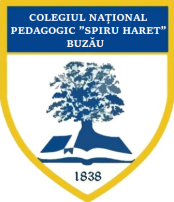 CONSILIUL CLASEI a IX-a A                    Director,                                                                   Diriginte,   Prof. dr. Iacob Cristina-Iuliana                                     Prof. Grosoiu Ana  CONSILIUL CLASEI a IX-a B                Director,                                                                       Diriginte,   Prof. dr. Iacob Cristina-Iuliana                                     Prof. Preda Aurel  CONSILIUL CLASEI a IX-a C                   Director,                                                                  Diriginte,   Prof. dr. Iacob Cristina-Iuliana                              Prof. Rusu Doina LilianaCONSILIUL CLASEI a IX-a D                   Director,                                                                   Diriginte,   Prof. dr. Iacob Cristina-Iuliana                                   Prof. Stanciu Liliana  CONSILIUL CLASEI a IX-a E                   Director,                                                                    Diriginte,   Prof. dr. Iacob Cristina-Iuliana                                  Prof. Gheorghe Viorel  CONSILIUL CLASEI a IX-a F                    Director,                                                        Diriginte,   Prof. dr. Iacob Cristina-Iuliana               Prof. dr. Boșcodeală Felicia ElenaCONSILIUL CLASEI a X-a A                   Director,                                                                    Diriginte,   Prof. dr. Iacob Cristina-Iuliana                                   Prof. Silaghi Daniela       CONSILIUL CLASEI a X-a B                Director,                                                                       Diriginte,   Prof. dr. Iacob Cristina-Iuliana                                    Prof. Ichim Alina  CONSILIUL CLASEI a X-a C                   Director,                                                           Diriginte,   Prof. dr. Iacob Cristina-Iuliana                Prof. Medvediuc Laura-Cătălina  CONSILIUL CLASEI a X-a D                Director,                                                                Diriginte,   Prof. dr. Iacob Cristina-Iuliana                         Prof. Mânzală Iuliana  CONSILIUL CLASEI a X-a E                Director,                                                                       Diriginte,   Prof. dr. Iacob Cristina-Iuliana                                   Prof. Barbu Marius  CONSILIUL CLASEI a X-a F                Director,                                                                       Diriginte,   Prof. dr. Iacob Cristina-Iuliana                                 Prof. Oprea Georgeta  CONSILIUL CLASEI a X-a G                    Director,                                                              Diriginte,   Prof. dr. Iacob Cristina-Iuliana                     Prof. Dobre Mariana-Grațiela        CONSILIUL CLASEI a XI-a A                 Director,                                                                    Diriginte,   Prof. dr. Iacob Cristina-Iuliana                            Prof. Muscăloiu Cristinel      CONSILIUL CLASEI a XI-a B                 Director,                                                                  Diriginte,   Prof. dr. Iacob Cristina-Iuliana                          Prof. Ghiță Gabriela-Iulica            CONSILIUL CLASEI a XI-a C                   Director,                                                                   Diriginte,   Prof. dr. Iacob Cristina-Iuliana                                   Prof. Stoian Mihaela   CONSILIUL CLASEI a XI-a D                   Director,                                                                   Diriginte,   Prof. dr. Iacob Cristina-Iuliana                                   Prof. Frățilă Dorina            CONSILIUL CLASEI a XI-a E                   Director,                                                                      Diriginte,   Prof. dr. Iacob Cristina-Iuliana                                Prof. Scîntee FlorentinaCONSILIUL CLASEI a XII-a A                      Director,                                                                           Diriginte,    Prof. dr. Iacob Cristina-Iuliana                                  Prof. dr. Iosifescu Carmen Violeta CONSILIUL CLASEI a XII-a B                 Director,                                                                                        Diriginte,  Prof. dr. Iacob Cristina-Iuliana                                              Prof. dr. Gheorghe Victoria CONSILIUL CLASEI a XII-a C                    Director,                                                                 Diriginte,   Prof. dr. Iacob Cristina-Iuliana                                Prof. Onțeluș Adriana CONSILIUL CLASEI a XII-a D                     Director,                                                               Diriginte,   Prof. dr. Iacob Cristina-Iuliana                                   Prof. Vasile Alina CONSILIUL CLASEI a XII-a E                   Director,                                                                Diriginte,   Prof. dr. Iacob Cristina-Iuliana                          Prof. Mihăescu Mona Lisa CONSILIUL CLASEI a XII-a F                  Director,                                                                Diriginte,   Prof. dr. Iacob Cristina-Iuliana                          Prof. Coman ConstantinNr. crt.DISCIPLINANr. de oreNumele şi prenumeleprofesorului1.Limba şi literatura română4Grosoiu Ana2.Limba engleză2Cornea Valentina3.Limba franceză2Dobre Mariana-Grațiela4.Logică1Done Ștefan5.Matematică2Ghiță Gabriela-Iulica6.T.I.C.2Vasile Alina7.Biologie1Iaru Cristina8.Fizică1Mînzală Iuliana9.Chimie1Dinu Serenella-Liliana10.Istorie1Boșcodeală Felicia-Elena11.Geografie1Scîntee Florentina12.Introducere în pedagogie şi teoria şi metodologia curriculumului2Gheorghe Victoria13.Practică pedagogică3Gheorghe Victoria14.Tehnici de comunicare 1Gheorghe Victoria15.Ed. vizuală1Szep Anca16.Ed. muzicală1Muscăloiu Cristinel17.Ed. fizică1Medvediuc Laura-Cătălina18.Religie1Negoiță Olguța-Nicoleta19.Opţional – Gramatică aplicată1Grosoiu Ana20.Opţional – British culture1Cornea ValentinaTOTAL30Nr. crt.DISCIPLINANr. de oreNumele şi prenumeleprofesorului1.Limba şi literatura română4Stanciu Liliana2.Limba engleză2Oprea Georgeta3.Limba franceză2Olteanu Diana4.Logică1Done Ștefan5.Matematică2Preda Aurel6.T.I.C.2Vasile Alina7.Biologie1Stolnicu Alina Marcela8.Fizică1Coman Florin Lucian9.Chimie1Onțeluș Adriana10.Istorie1Coman Constantin11.Geografie1Scîntee Florentina12.Introducere în pedagogie şi teoria şi metodologia curriculumului2Maican Cristina13.Practică pedagogică3Palcău Daniela14.Tehnici de comunicare 1Gheorghe Victoria15.Ed. vizuală1Mihai Alexandra Georgiana16.Ed. muzicală1Muscăloiu Cristinel17.Ed. fizică1Borcilă Oana Ancuța18.Religie1Negoiță Olguța-Nicoleta19.Opţional – Gramatică aplicată1Stanciu Liliana20.Opţional – British culture1Oprea GeorgetaTOTAL30Nr. crt.DISCIPLINANr. de oreNumele şi prenumeleprofesorului1.Limba şi literatura română4Ichim Alina2.Limba engleză2Niță Ana3.Limba franceză2Olteanu Diana4.Logică1Done Ștefan5.Matematică4Rusu Doina Liliana6.Informatică1Vasile Alina7.T.I.C.2Vasile Alina8.Biologie2Iaru Cristina9.Fizică3Mînzală Iuliana10.Chimie2Onțeluș Adriana11.Istorie1Barbu Corina12.Geografie1Scîntee Florentina13.Ed. vizuală0,5Szep Anca14.Ed. muzicală0,5Muscăloiu Cristinel15.Ed. fizică1Hrițcu Bogdan Ștefan16.Religie1Tănase Cristian17.Opţional – Matematică - aprofundare1Rusu Doina LilianaTOTAL29Nr. crt.DISCIPLINANr. de oreNumele şi prenumeleprofesorului1.Limba şi literatura română4Stanciu Liliana2.Limba latină1Tănase Adina3.Limba engleză3Niță Ana4.Limba franceză2Olteanu Diana5.Logică2Done Ștefan6.Matematică2Sultănescu Marcel7.T.I.C.2Negoiță Eduard8.Biologie1Stolnicu Alina-Maria9.Fizică2Răducanu Cristina10.Chimie1Iarca Ludmila11.Istorie2Coman Constantin12.Geografie2Scîntee Florentina13.Ed. vizuală1Szep Anca14.Ed. muzicală1Muscăloiu Cristinel15.Ed. fizică1Borcilă Oana-Ancuța16.Religie1Tănase Cristian17.Opţional – Debate1Codreanu Elena-AlinaTOTAL29Nr. crt.DISCIPLINANr. de oreNumele şi prenumeleprofesorului1.Limba şi literatura română4Ichim Alina2.Limba latină1Ichim Alina3.Limba engleză3Cornea Valentina4.Limba franceză2Dobre Mariana-Grațiela5.Logică2Done Ștefan6.Matematică2Sultănescu Marcel7.T.I.C.2Negoiță Eduard8.Biologie1Stolnicu Alina-Maria9.Fizică2Coman Florin-Lucian10.Chimie1Iarca Ludmila11.Istorie2Gheorghe Viorel12.Geografie2Scîntee Florentina13.Ed. vizuală1Szep Anca14.Ed. muzicală1Muscăloiu Cristinel15.Ed. fizică1Goidescu Ion16.Religie1Tănase Cristian17.Opţional – Debate1Codreanu Elena-AlinaTOTAL29Nr. crt.DISCIPLINANr. de oreNumele şi prenumeleprofesorului1.Limba şi literatura română4Grosoiu Ana2.Limba latină1Grosoiu Ana3.Limba engleză3Cornea Valentina4.Limba franceză2Silaghi Daniela5.Logică2Done Ștefan6.Matematică2Sultănescu Marcel7.T.I.C.2Vasile Alina8.Biologie1Stolnicu Alina-Maria9.Fizică2Răducanu Cristina10.Chimie1Iarca Ludmila11.Istorie2Boșcodeală Felicia-Elena12.Geografie2Mușat Nicoleta13.Ed. vizuală1Szep Anca14.Ed. muzicală1Muscăloiu Cristinel15.Ed. fizică1Medvediuc Laura-Cătălina16.Religie1Negoiță Nicoleta-Olguța17.Opţional – Istoria monarhiei în România1Boșcodeală Felicia-ElenaTOTAL29Nr. crt.DISCIPLINANr. de oreNumele şi prenumeleprofesorului1.Limba şi literatura română4Stanciu Liliana2.Limba engleză2Cornea Valentina3.Limba franceză2Silaghi Daniela4.Matematică2Preda Aurel5.T.I.C.2Asproiu Anina6.Educație antreprenorială1Negoiță Eduard7.Biologie1Frone Alina-Marcela8.Fizică1Mînzală Iuliana9.Chimie1Onțeluș Adriana10.Istorie1Boșcodeală Felicia-Elena11.Geografie1Mușat Nicoleta12.Teoria şi practica instruirii şi evaluării1Gheorghe Victoria13.Practică pedagogică3Gheorghe Victoria14.Psihologie generală3Stana Emilia15.Ed. vizuală1Mihai Alexandra Georgiana16.Ed. muzicală1Muscăloiu Cristinel17.Ed. fizică1Goidescu Ion18.Religie1Negoiță Olguța-Nicoleta19.Opţional – Gramatică aplicată1Stanciu Liliana20.Opţional – Tehnici de exprimare artistică1Mihai Alexandra GeorgianaTOTAL31Nr. crt.DISCIPLINANr. de oreNumele şi prenumeleprofesorului1.Limba şi literatura română4Ichim Alina2.Limba engleză2Codreanu Elena-Alina3.Limba franceză2Gheorghioiu  Mihaela-Anca4.Matematică2Rusu Doina Liliana5.T.I.C.2Sultănescu Marcel6.Educație antreprenorială1Negoiță Eduard7.Biologie1Iaru Cristina8.Fizică1Mînzală Iuliana9.Chimie1Onțeluș Adriana10.Istorie1Coman Constantin11.Geografie1Scîntee Florentina12.Teoria şi practica instruirii şi evaluării1Iosifescu Viorel13.Practică pedagogică3Palcău Daniela14.Psihologie generală3Stana Emilia15.Ed. vizuală1Mihai Alexandra Georgiana16.Ed. muzicală1Muscăloiu Cristinel17.Ed. fizică1Hrițcu Bogdan-Ștefan18.Religie1Tănase Cristian19.Opţional – Gramatică aplicată1Ichim Alina20.Opţional – Adolescență și autocunoaștere1Iosifescu Carmen-VioletaTOTAL31Nr. crt.DISCIPLINANr. de oreNumele şi prenumeleprofesorului1.Limba şi literatura română4Androne Paul-Constantin2.Limba engleză2Cornea Valentina3.Limba franceză2Dobre Mariana-Grațiela4.Matematică2Rusu Doina Liliana5.T.I.C.1Asproiu Anina6.Educație antreprenorială1Negoiță Eduard7.Biologie1Stolnicu Alina-Maria8.Fizică2Coman Florin-Lucian9.Chimie1Onțeluș Adriana10.Istorie1Barbu Corina11.Geografie1Mușat Nicoleta12.Curriculum pentru educație timpurie2Maican Cristina13.Psihologia copilului mic și a relației mamă-copil2Maican Cristina14.Practică pedagogică3Maican Cristina15.Ed. vizuală1Mihai Alexandra Georgiana16.Ed. fizică1Medvediuc Laura-Cătălina17.Religie1Tănase Cristian18.Opţional – Gramatică aplicată1Ichim AlinaTOTAL29Nr. crt.DISCIPLINANr. de oreNumele şi prenumeleprofesorului1.Limba şi literatura română3Grosoiu Ana2.Limba engleză2Codreanu Elena-Alina3.Limba franceză2Silaghi Daniela4.Matematică4Răducea Luiza5.T.I.C.1Vasile Alina6.Informatică1Vasile Alina7.Educație antreprenorială1Negoiță Eduard8.Biologie2Frone Alina Marcela9.Fizică3Răducanu Cristina10.Chimie2Onțeluș Adriana11.Istorie1Gheorghe Viorel12.Geografie1Scîntee Florentina13.Psihologie generală1Tănase Luminița14.Ed. vizuală0,5Szep Anca15.Ed. muzicală0,5Muscăloiu Cristinel16.Ed. fizică2Borcilă Oana Ancuța17.Religie1Tănase Cristian18.Opţional – Matematică - aprofundare1Răducea LuizaTOTAL29Nr. crt.DISCIPLINANr. de oreNumele şi prenumeleprofesorului1.Limba şi literatura română4Ichim Alina2.Limba latină1Grosoiu Ana3.Limba engleză3Barbu Marius4.Limba franceză2Gheorghioiu  Mihaela-Anca5.Matematică2Preda Aurel6.T.I.C.1Vasile Alina7.Educație antreprenorială1Negoiță Eduard8.Biologie1Stolnicu Alina-Maria9.Fizică2Coman Florin-Lucian10.Chimie1Onțeluș Adriana11.Istorie3Barbu Corina12.Geografie2Scîntee Florentina13.Psihologie generală2Grozavu Veronica14.Ed. vizuală0,5Szep Anca15.Ed. muzicală0,5Muscăloiu Cristinel16.Ed. fizică1Borcilă Oana-Ancuța17.Religie1Tănase Cristian18.Opţional – ELE - Espanol como lengua extranjera1Dobre Mariana-GrațielaTOTAL29Nr. crt.DISCIPLINANr. de oreNumele şi prenumeleprofesorului1.Limba şi literatura română4Stanciu Liliana2.Limba latină1Ichim Alina3.Limba engleză3Oprea Georgeta4.Limba franceză2Silaghi Daniela5.Educație antreprenorială1Suditu Elena6.Matematică2Rusu Doina Liliana7.T.I.C.1Vasile Alina8.Biologie1Stolnicu Alina-Maria9.Fizică2Mînzală Iuliana10.Chimie1Iarca Ludmila11.Istorie3Coman Constantin12.Geografie2Alexandru Mihaela-Florina13.Psihologie generală2Grozavu Veronica14.Ed. vizuală0,5Szep Anca15.Ed. muzicală0,5Muscăloiu Cristinel16.Ed. fizică1Medvediuc Laura-Cătălina17.Religie1Tănase Cristian18.Opţional – ELE - Espanol como lengua extranjera1Dobre Mariana-GrațielaTOTAL29Nr. crt.DISCIPLINANr. de oreNumele şi prenumeleprofesorului1.Limba şi literatura română4Biro Valentin-Dragoș2.Limba latină1Ichim Alina3.Limba engleză3Lazăr Mihaela4.Limba franceză2Dobre Mariana-Grațiela5.Matematică2Rusu Doina Liliana6.T.I.C.1Sultănescu Marcel7.Educație antreprenorială1Negoiță Eduard8.Biologie1Iaru Cristina9.Fizică2Mînzală Iuliana10.Chimie1Onțeluș Adriana11.Istorie3Boșcodeală Felicia-Elena12.Geografie2Scîntee Florentina13.Psihologie generală2Tănase Luminița14.Ed. vizuală0,5Mihai Alexandra Georgiana15.Ed. muzicală0,5Muscăloiu Cristinel16.Ed. fizică1Hrițcu Bogdan Ștefan17.Religie1Tănase Cristian18.Opţional – ELE - Espanol como lengua extranjera1Dobre Mariana-GrațielaTOTAL29Nr. crt.DISCIPLINANr.de oreNumele şi prenumeleprofesorului1.Limba şi literatura română3,77Stoian Mihaela2.Practică pedagogică/limba română3,56Stoian Mihaela3.Metodica predării limbii și literaturii române0,94Stoian Mihaela4.Limba engleză1,88Lazăr Mihaela5.Limba franceză0,94Gheorghioiu Mihaela-Anca6.Economie0,94Suditu Elena7.Matematică0,94Preda Aurel8.Metodica predării matematicii0,94Preda Aurel9.Aritmetică0,94Preda Aurel10.Practică pedagogică/matematică1,86Preda Aurel11.T.I.C.0,94Vasile Alina12.Biologie0,94Frone Alina-Marcela13.Metodica predării științelor naturii0,94Frone Alina-Marcela14.Practică pedagogică/științele naturii1Frone Alina-Marcela15.Istorie0,94Boșcodeală Felicia-Elena16.Metodica predării istoriei0,47Boșcodeală Felicia-Elena17.Practică pedagogică/istorie0,43Boșcodeală Felicia-Elena18.Practică pedagogică/educație civică1Boșcodeală Felicia-Elena19.Geografie0,94Scîntee Florentina20.Metodica predării geografiei0,47Scîntee Florentina21.Practică pedagogică/geografie0,43Scîntee Florentina22.Managementul clasei de elevi0,94Iosifescu Viorel23.Practică pedagogică4,91Iosifescu Viorel24.Psihologia vârstelor0,94Gheorghe Victoria25.Ed. plastică0,47Mihai Alexandra Georgiana26.Metodica predării educației plastice0,47Mihai Alexandra Georgiana27.Practică pedagogică/ed. plastică0,50Mihai Alexandra Georgiana28.Ed. muzicală0,47Muscăloiu Cristinel29.Metodica predării educației muzicale0,47Muscăloiu Cristinel30.Practică pedagogică/ed. muzicală1Muscăloiu Cristinel31.Ed. fizică0,94Goidescu Ion32.Metodica predării ed. fizice0,94Goidescu Ion33.Practică pedagogică/ed. fizică1Goidescu Ion34.Practică pedagogică/abilități practice0,50Stana Emilia35.Religie0,94Tănase Cristian36.Opţional: Gramatică aplicată0,94Stoian Mihaela37.Opţional: Matematică - aprofundare0,94Preda AurelNr. crt.DISCIPLINANr.de oreNumele şi prenumeleprofesorului1.Limba şi literatura română3,77Mihăescu Mona Lisa2.Practică pedagogică/limba română3,56Grosoiu Ana3.Metodica predării limbii și literaturii române0,94Grosoiu Ana4.Limba engleză0,94Codreanu Elena Alina5.Limba franceză1,88Gheorghioiu Mihaela-Anca6.Economie0,94Suditu Elena7.Matematică0,94Ghiță Gabriela Iulica8.Metodica predării matematicii0,94Ghiță Gabriela Iulica9.Aritmetică0,94Ghiță Gabriela Iulica10.Practică pedagogică/matematică2,14Ghiță Gabriela Iulica11.T.I.C.0,94Vasile Alina12.Biologie0,94Iaru Cristina13.Metodica predării științelor naturii0,94Iaru Cristina14.Practică pedagogică/științele naturii1Iaru Cristina15.Istorie0,94Coman Constantin16.Metodica predării istoriei0,47Coman Constantin17.Practică pedagogică/istorie0,43Coman Constantin18.Practică pedagogică/educație civică1Coman Constantin19.Geografie0,94Mușat Nicoleta20.Metodica predării geografiei0,47Mușat Nicoleta21.Practică pedagogică/geografie0,57Mușat Nicoleta22.Managementul clasei de elevi0,94Stana Emilia23.Practică pedagogică4,91Stana Emilia24.Psihologia vârstelor0,94Gheorghe Victoria25.Ed. plastică0,47Mihai Alexandra Georgiana26.Metodica predării educației plastice0,47Mihai Alexandra Georgiana27.Practică pedagogică/ed. plastică0,50Mihai Alexandra Georgiana28.Ed. muzicală0,47Muscăloiu Cristinel29.Metodica predării educației muzicale0,47Muscăloiu Cristinel30.Practică pedagogică/ed. muzicală1Muscăloiu Cristinel31.Ed. fizică0,94Pîrlog Vasile32.Metodica predării ed. fizice0,94Pîrlog Vasile33.Practică pedagogică/ed. fizică1Pîrlog Vasile34.Practică pedagogică/abilități practice0,50Stana Emilia35.Religie0,94Tănase Cristian36.Opţional: Gramatică aplicată0,94Grosoiu Ana37.Opţional: Matematică - aprofundare0,94Ghiță Gabriela IulicaNr. crt.DISCIPLINANr. de oreNumele şi prenumeleprofesorului1.Limba şi literatura română4Stoian Mihaela2.Literatură universală1Stoian Mihaela3.Limba latină2Frăţilă Dorina4.Limba engleză3Cornea Valentina5.Limba franceză3Olteanu Diana6.Economie1Suditu Elena7.Sociologie1Tănase Luminița8.T.I.C.1Sultănescu Marcel9.Biologie1Stolnicu Alina-Maria10.Istorie2Barbu Corina11.Geografie1Mușat Nicoleta12.Ed. vizuală1Mihai Alexandra Georgiana13.Ed. fizică1Borcilă Oana-Ancuța14.Religie1Tănase Cristian15.Opţional – Gramatică aplicată1Stoian Mihaela16.Opţional – ELE - Espanol como lengua extranjera1Dobre Mariana-Grațiela17.Opţional – Istoria orală: istorie trăită, istorie povestită1Barbu Corina18.Opţional – Migrațiile contemporane - secolul XX și XXI1Barbu Corina19.Opţional – Hazarde naturale și antropice1Mușat NicoletaTOTAL28Nr. crt.DISCIPLINANr. de oreNumele şi prenumeleprofesorului1.Limba şi literatura română4Grosoiu Ana2.Literatură universală1Stoian Mihaela3.Limba latină2Frăţilă Dorina4.Limba engleză3Codreanu Alina Elena5.Limba franceză3Gheorghioiu Mihaela Anca6.Economie1Suditu Elena7.Sociologie1Tănase Luminița8.T.I.C.1Sultănescu Marcel9.Biologie1Stolnicu Alina-Maria10.Istorie2Gheorghe Viorel11.Geografie1Scîntee Florentina12.Ed. vizuală1Mihai Alexandra Georgiana13.Ed. fizică1Medvediuc Laura-Cătălina14.Religie1Tănase Cristian15.Opţional – Lingua italiana - per stranieri1Grosoiu Ana16.Opţional – Antichitatea greco-romană  în filme1Frăţilă Dorina17.Opţional – ELE - Espanol como lengua extranjera1Dobre Mariana-Grațiela18.Opţional – Educație financiară1Suditu Elena19.Opţional – Primul și al doilea Război Mondial oglindite în opere cinematografice1Gheorghe ViorelTOTAL28Nr. crt.DISCIPLINANr. de oreNumele şi prenumeleprofesorului1.Limba şi literatura română3Mihăescu Mona Lisa2.Limba engleză2Barbu Marius3.Limba franceză2Gheorghioiu Mihaela Anca4.Economie2Suditu Elena5.Sociologie2Tănase Luminița6.Matematică2Sultănescu Marcel7.T.I.C.2Sultănescu Marcel8.Istorie3Boșcodeală Felicia Elena9.Geografie2Scîntee Florentina10.Ed. vizuală1Mihai Alexandra Georgiana11.Ed. fizică1Hrițcu Bogdan Ștefan12.Religie1Negoiță Nicoleta-Olguța13.Opţional: Gramatică explicativă1Mihăescu Mona Lisa14.Opţional: Reading and writing1Barbu Marius15.Opţional – ELE - Espanol como lengua extranjera1Dobre Mariana-Grațiela16.Opţional: O istorie a comunismului în România1Boșcodeală Felicia Elena17.Opţional: Istoria monarhiei în România1Boșcodeală Felicia ElenaTOTAL28Nr. crt.DISCIPLINANr.de oreNumele şi prenumeleprofesorului1.Limba şi literatura română3,77Androne Paul Constantin2.Practică pedagogică/limba română3,46Ichim Alina3.Limba engleză1,88Niță Ana4.Limba franceză1,88Dobre Mariana-Grațiela5.Filosofie0,94Tunsoiu Ileana6.Matematică0,94Preda Aurel7.Aritmetică0,94Preda Aurel8.Practică pedagogică/matematică1,91Preda Aurel9.T.I.C.0,94Sultănescu Marcel10.Biologie1,88Frone Alina-Marcela11.Practică pedagogică/științele naturii1Frone Alina-Marcela12.Istorie0,94Coman Constantin13.Practică pedagogică/istorie0,45Coman Constantin14.Practică pedagogică/educație civică1Coman Constantin15.Geografie0,94Scîntee Florentina16.Practică pedagogică/geografie0,45Scîntee Florentina17.Didactici inovative în viziune transdisciplinară0,94Iosifescu Viorel18.Psihologia educației0,94Iosifescu Carmen-Violeta19.Psihopedagogie specială0,94Iosifescu Carmen-Violeta20.Practică pedagogică4,91Iosifescu Carmen-Violeta21.Ed. plastică0,94Mihai Alexandra Georgiana22.Practică pedagogică/ed. plastică0,50Mihai Alexandra Georgiana23.Ed. muzicală0,94Muscăloiu Cristinel24.Practică pedagogică/ed. muzicală1Muscăloiu Cristinel25.Ed. fizică0,94Hrițcu Bogdan Ștefan26.Practică pedagogică/ed. fizică1Hrițcu Bogdan Ștefan27.Practică pedagogică/abilități practice0,50Stana Emilia28.Religie0,94Negoiţă Olguţa-Nicoleta29.Opţional: Gramatică aplicată0,94Androne Paul Constantin30.Opţional: Comunicare, argumentare și dezbatere0,94Suditu ElenaNr. crt.DISCIPLINANr.de oreNumele şi prenumeleprofesorului1.Limba şi literatura română3,77Biro Valentin Dragoș2.Practică pedagogică/limba română3,56Biro Valentin Dragoș3.Limba engleză1,88Lazăr Mihaela4.Limba franceză1,88Dobre Mariana-Grațiela5.Filosofie0,94Tunsoiu Ileana6.Matematică0,94Ghiță Gabriela Iulica7.Aritmetică0,94Ghiță Gabriela Iulica8.Practică pedagogică/matematică2,09Ghiță Gabriela Iulica9.T.I.C.0,94Sultănescu Marcel10.Biologie1,88Iaru Cristina11.Practică pedagogică/științele naturii1Iaru Cristina12.Istorie0,94Boșcodeală Felicia Elena13.Practică pedagogică/istorie0,55Boșcodeală Felicia Elena14.Practică pedagogică/educație civică1Boșcodeală Felicia Elena15.Geografie0,94Mușat Nicoleta16.Practică pedagogică/geografie0,45Mușat Nicoleta17.Didactici inovative în viziune transdisciplinară0,94Gheorghe Victoria18.Psihologia educației0,94Gheorghe Victoria19.Psihopedagogie specială0,94Tănase Luminița20.Practică pedagogică4,91Gheorghe Victoria21.Ed. plastică0,94Mihai Alexandra Georgiana22.Practică pedagogică/ed. plastică0,50Mihai Alexandra Georgiana23.Ed. muzicală0,94Muscăloiu Cristinel24.Practică pedagogică/ed. muzicală1Muscăloiu Cristinel25.Ed. fizică0,94Medvediuc Laura Cătălina26.Practică pedagogică/ed. fizică1Medvediuc Laura Cătălina27.Practică pedagogică/abilități practice0,50Stana Emilia28.Religie0,94Negoiţă Olguţa-Nicoleta29.Opţional: Gramatică aplicată0,94Biro Valentin Dragoș30.Opţional: Germană distractivă0,94Codreanu Anca IulianaNr. crt.DISCIPLINANr. de oreNumele şi prenumeleprofesorului1.Limba şi literatura română3Scornici Olguța-Alina2.Limba engleză2Cornea Valentina3.Limba franceză2Dobre Mariana-Grațiela4.Filosofie1Tunsoiu Ileana5.Matematică4Iarca Daniel6.Informatică4Vasile Alina7.Biologie1Iaru Cristina8.Fizică3Mânzală Iuliana9.Chimie1Onțeluș Adriana10.Istorie1Gheorghe Viorel 11.Geografie1Mușat Nicoleta12.Ed. fizică1Medvediuc Laura- Cătălina13.Religie1Ungureanu Costel14.Opţional: Matematică - aprofundare1Iarca Daniel15.Opţional: Crearea unei pagini web1Vasile Alina16.Opţional: Chimia pentru examene1Onțeluș Adriana17.Opţional: Biologie pentru concursuri și examene1Iaru CristinaTOTAL29Nr. crt.DISCIPLINANr. de oreNumele şi prenumeleprofesorului1.Limba şi literatura română4Tănase Adina Mădălina2.Literatură universală1Stoian Mihaela3.Limba latină1Frăţilă Dorina4.Limba engleză3Barbu Marius5.Limba franceză3Olteanu Diana6.Filosofie2Tunsoiu Ileana7.T.I.C.1Vasile Alina8.Biologie1Stolnicu Alina-Maria9.Istorie2Gheorghe Viorel10.Geografie1Scîntee Florentina11.Ed. vizuală1Mihai Alexandra Georgiana12.Ed. fizică1Goidescu Ion13.Religie1Tănase Cristian14.Opţional: Gramatică aplicată1Tănase Adina Mădălina15.Opţional: Analiza textului literar1Tănase Adina Mădălina16.Opţional: Capodopere ale literaturii universale1Ichim Alina17.Opţional: Comunicare, argumentare și dezbatere1Suditu Elena18.Opţional: Istoria monarhiei în România1Gheorghe Viorel19.Opţional: O istorie a comunismului în România1Gheorghe ViorelTOTAL28Nr. crt.DISCIPLINANr. de oreNumele şi prenumeleprofesorului1.Limba şi literatura română4Mihăescu Mona Lisa2.Literatură universală1Mihăescu Mona Lisa3.Limba latină1Frăţilă Dorina4.Limba engleză3Cornea Valentina5.Limba franceză3Silaghi Daniela6.Filosofie2Tunsoiu Ileana7.T.I.C.1Sultănescu Marcel8.Biologie1Stolnicu Alina-Maria9.Istorie2Gheorghe Viorel10.Geografie1Scîntee Florentina11.Ed. vizuală1Mihai Alexandra Georgiana12.Ed. fizică1Goidescu Ion13.Religie1Negoiță Olguța-Nicoleta14.Opţional: Analiza textului literar1Mihăescu Mona Lisa15.Opţional: Lingua italiana - per stranieri1Grosoiu Ana16.Opţional: Antichitatea greco-romană în filme1Frățilă Dorina17.Opţional: Comunicare, argumentare și dezbatere1Suditu Elena18.Opţional: România în epoca primului Război Mondial 1914-19181Gheorghe Viorel19.Opţional: O istorie a comunismului în România1Gheorghe ViorelTOTAL28Nr. crt.DISCIPLINANr. de oreNumele şi prenumeleprofesorului1.Limba şi literatura română3Tănase Adina Mădălina2.Limba engleză2Cornea Valentina3.Limba franceză2Dobre Mariana-Grațiela4.Filosofie3Tunsoiu Ileana5.Studii sociale1Davidescu Florentina6.Matematică2Rusu Doina Liliana7.T.I.C.1Sultănescu Marcel8.Istorie3Coman Constantin9.Geografie2Scîntee Florentina10.Ed. vizuală1Mihai Alexandra Georgiana11.Ed. fizică1Goidescu Ion12.Religie1Tănase Cristian13.Opţional: Gramatică aplicată1Tănase Adina Mădălina14.Opţional: Analiza textului literar1Tănase Adina Mădălina15.Opţional: Capodopere ale literaturii universale1Tănase Adina Mădălina16.Opţional: Comunicare, argumentare și dezbatere1Suditu Elena18.Opţional: Doctrine politice contemporane1Coman Constantin19.Opţional: Istoria monarhiei în România1Coman ConstantinTOTAL28